Detection of spatial and temporal hydro-meteorological trends in Lake Michigan, Lake Huron and Georgian Bay[Supporting Information]Aisha Javed1, Vincent Y. S. Cheng1, George B. Arhonditsis1*1Ecological Modelling Laboratory, Department of Physical and Environmental Sciences, University of Toronto, Toronto, Ontario, Canada, M1C1A4*Corresponding author: georgea@utsc.utoronto.caTable S1a. Mann-Kendall statistics for over-lake precipitation (mm) data ranging from 1900-2015 (1948-2015 for Lake Huron and Georgian Bay). Table S1b. Mann-Kendall statistics for the recent over-lake precipitation (mm) data (1970-2015).* p < 0.05Table S2a. Mann-Kendall statistics for minimum air temperature (oC) data ranging from 1948-2014.Table S2b. Mann-Kendall statistics for the recent minimum air temperature (oC) data (1970-2014).* p < 0.05Table S3a. Mann-Kendall statistics for maximum air temperature (oC) data ranging from 1948-2014.Table S3b. Mann-Kendall statistics for the recent maximum air temperature (oC) data (1970-2014).* p < 0.05Table S4a. Mann-Kendall statistics for runoff (mm) data ranging from 1902-2015 (1916-2015 for Georgian Bay and MHG). Table S4b. Mann-Kendall statistics for the recent runoff (mm) data (1970-2015).* p < 0.05Table S5a. Mann-Kendall statistics for cloud cover (%) data ranging from 1948-2011.Table S5b. Mann-Kendall statistics for the recent cloud cover (%) data (1970-2011).* p < 0.05Table S6a.  Mann-Kendall statistics for wind speed (m s-1) data ranging from 1948-2011.Table S6b.  Mann-Kendall statistics for the recent wind speed (m s-1) data (1970-2011).* p < 0.05Figure S1: Annual time series analysis for over-lake evaporation, over-lake precipitation, maximum air temperature, minimum air temperature, cloud cover, wind speed, and runoff. Black, red, green, and blue lines represent smoothed data for Michigan-Huron-Georgian Bay (MHG), Lake Michigan (M), Lake Huron (H), and Georgian Bay (G), respectively. The gray lines in the background of each colored line represent the original time series data. All presented time series were smoothed using a 13-data point filter.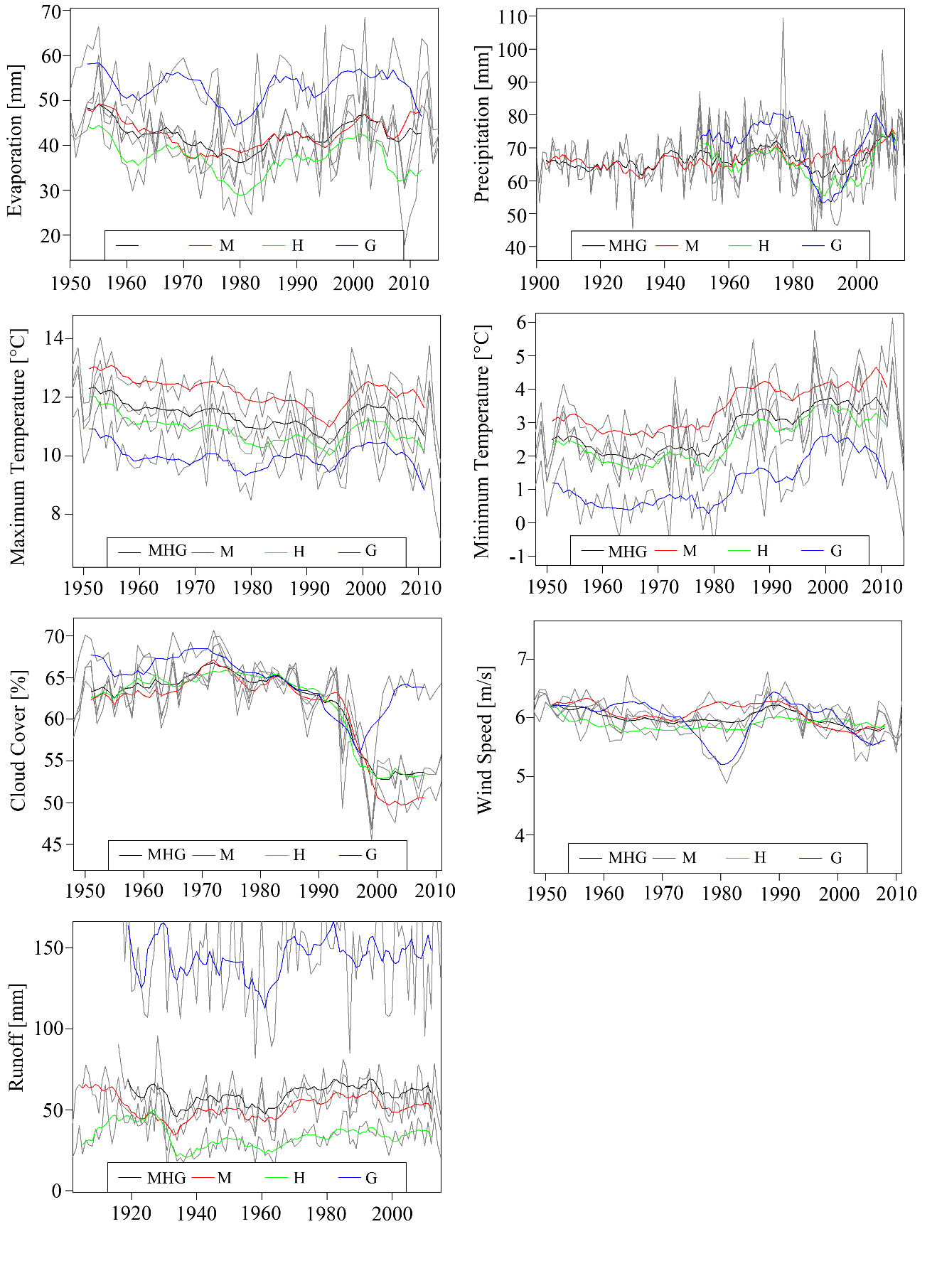 WATER BODY  JANFEBMARAPRMAYJUNJULAUGSEPOCTNOVDECANNLake Michigan      Trend0.02-0.06-0.100.19*-0.050.090.070.18*-0.020.090.090.090.05*      τ0.03-0.09-0.100.17-0.040.060.060.14-0.020.060.070.110.17      Autocorrelation0.11-0.060.110.070.050.040.190.00-0.100.03-0.060.040.01Lake Huron      Trend-0.15-0.22-0.20-0.110.170.13-0.110.030.070.35*-0.18-0.20-0.07      τ-0.06-0.16-0.11-0.080.110.05-0.050.020.020.17-0.09-0.09-0.07      Autocorrelation0.200.020.130.020.000.120.26-0.10-0.18-0.04-0.040.240.26Georgian BayGeorgian Bay      Trend-0.31-0.22-0.21-0.130.040.020.00-0.13-0.150.37-0.24-0.33-0.08      τ-0.13-0.13-0.10-0.050.030.010.00-0.06-0.080.15-0.11-0.12-0.08      Autocorrelation0.100.010.200.170.030.130.140.13-0.14-0.120.090.310.42MHG      Trend0.01-0.07-0.120.12-0.020.070.050.15*0.030.070.030.040.03      τ0.01-0.09-0.120.12-0.020.050.030.150.030.050.020.050.10      Autocorrelation0.08-0.040.110.050.010.100.240.01-0.170.01-0.040.100.03WATER BODY  JANFEBMARAPRMAYJUNJULAUGSEPOCTNOVDECANNLake Michigan      Trend0.090.19-0.280.220.610.310.00-0.25-0.240.520.070.050.15      τ0.040.13-0.110.100.180.110.00-0.07-0.070.160.010.010.18      Autocorrelation0.16-0.11-0.010.050.02-0.03-0.16-0.24-0.11-0.04-0.140.11-0.01Lake Huron      Trend-0.17-0.01-0.430.330.300.210.000.05-0.040.67*0.23-0.120.00      τ-0.04-0.01-0.180.140.150.070.000.02-0.010.230.06-0.040.00      Autocorrelation0.280.020.070.02-0.020.200.19-0.19-0.16-0.10-0.190.330.37Georgian BayGeorgian Bay      Trend-0.55-0.32-0.630.35-0.120.190.12-0.13-0.310.590.03-0.510.02      τ-0.13-0.11-0.180.12-0.050.060.05-0.05-0.110.180.01-0.080.00      Autocorrelation0.300.030.110.180.000.210.170.17-0.17-0.110.050.420.53MHG      Trend-0.140.09-0.430.360.380.25-0.17-0.17-0.150.580.11-0.100.07      τ-0.030.04-0.160.150.110.09-0.07-0.08-0.050.200.04-0.030.07      Autocorrelation0.21-0.050.01-0.010.020.08-0.02-0.24-0.22-0.01-0.220.280.22WATER BODY  JANFEBMARAPRMAYJUNJULAUGSEPOCTNOVDECANNLake Michigan      Trend0.030.020.03*0.020.02*0.02*0.03*0.04*0.04*0.020.03*0.03*0.03*      τ0.130.090.200.160.190.170.280.350.370.150.240.170.30      Autocorrelation0.030.20-0.070.08-0.06-0.10-0.030.010.14-0.05-0.03-0.110.13Lake Huron      Trend0.020.010.030.010.02*0.010.03*0.04*0.04*0.02*0.020.030.02*      τ0.090.030.160.120.170.090.260.340.380.210.160.150.26      Autocorrelation0.030.30-0.190.03-0.030.010.04-0.030.150.04-0.01-0.150.18Georgian BayGeorgian Bay      Trend0.010.010.030.010.02*0.03*0.04*0.04*0.04*0.020.000.010.02*      τ0.030.040.140.070.210.230.430.390.330.150.010.050.20      Autocorrelation0.030.31-0.170.11-0.020.02-0.18-0.080.220.04-0.03-0.080.24MHG      Trend0.020.020.03*0.010.02*0.020.03*0.04*0.04*0.02*0.020.030.02*      τ0.110.070.180.130.190.160.340.360.390.180.160.140.29      Autocorrelation0.020.26-0.150.06-0.03-0.04-0.11-0.040.15-0.020.01-0.150.13WATER BODY  JANFEBMARAPRMAYJUNJULAUGSEPOCTNOVDECANNLake Michigan      Trend0.060.030.020.020.020.030.030.04*0.03*0.030.030.050.04*      τ0.170.080.070.100.090.160.180.270.210.160.200.160.27      Autocorrelation0.020.20-0.150.15-0.09-0.170.04-0.090.15-0.020.00-0.120.07Lake Huron      Trend0.060.030.030.010.020.040.04*0.03*0.05*0.04*0.020.050.04*      τ0.150.060.130.100.100.190.240.210.300.210.120.150.29      Autocorrelation0.020.30-0.210.11-0.010.01-0.070.030.180.02-0.11-0.150.11Georgian BayGeorgian Bay      Trend0.030.040.040.020.020.05*0.05*0.04*0.04*0.040.010.020.03      τ0.070.070.120.120.150.270.350.240.280.200.030.060.19      Autocorrelation0.070.30-0.180.190.01-0.04-0.12-0.020.190.020.03-0.070.22MHG      Trend0.060.030.030.020.020.030.04*0.04*0.04*0.040.020.040.04*      τ0.140.060.120.100.100.200.260.240.270.190.140.140.29      Autocorrelation0.030.26-0.200.13-0.04-0.08-0.040.010.14-0.02-0.06-0.150.06WATER BODY  JANFEBMARAPRMAYJUNJULAUGSEPOCTNOVDECANNLake Michigan      Trend0.00-0.010.01-0.02-0.04*-0.05*-0.03*-0.02*-0.02-0.04*0.000.01-0.02*      τ-0.02-0.050.06-0.14-0.30-0.43-0.27-0.20-0.13-0.30-0.010.03-0.23      Autocorrelation0.050.17-0.170.11-0.03-0.090.02-0.050.13-0.100.07-0.270.23Lake Huron      Trend0.00-0.010.01-0.02-0.05*-0.06*-0.04*-0.03*-0.01-0.03*-0.010.00-0.02*      τ-0.01-0.020.07-0.14-0.26-0.39-0.29-0.22-0.09-0.23-0.040.02-0.26      Autocorrelation0.100.23-0.220.010.050.11-0.01-0.040.14-0.01-0.06-0.260.21Georgian BayGeorgian Bay      Trend-0.02-0.010.01-0.02-0.02-0.03*-0.02-0.020.00-0.03*-0.01-0.01-0.01      τ-0.07-0.050.05-0.10-0.13-0.20-0.15-0.130.03-0.21-0.08-0.04-0.11      Autocorrelation0.140.25-0.180.060.000.120.00-0.040.07-0.020.00-0.060.28MHG      Trend0.00-0.010.01-0.02-0.04*-0.05*-0.03*-0.02*-0.01-0.03*0.000.00-0.02*      τ-0.02-0.040.06-0.14-0.26-0.40-0.28-0.21-0.09-0.27-0.030.00-0.24      Autocorrelation0.080.20-0.210.06-0.03-0.02-0.030.030.12-0.070.01-0.270.20WATER BODY  JANFEBMARAPRMAYJUNJULAUGSEPOCTNOVDECANNLake Michigan      Trend0.030.000.00-0.01-0.04-0.05*-0.04-0.020.00-0.020.010.02-0.01      τ0.110.000.00-0.02-0.19-0.25-0.19-0.13-0.02-0.090.040.05-0.08      Autocorrelation0.070.18-0.180.170.000.050.18-0.160.12-0.030.05-0.290.24Lake Huron      Trend0.020.010.010.00-0.03-0.04-0.03-0.030.010.000.010.01-0.01      τ0.070.040.050.01-0.13-0.17-0.13-0.160.060.030.020.03-0.09      Autocorrelation0.120.25-0.240.020.100.080.15-0.170.16-0.03-0.10-0.310.19Georgian BayGeorgian Bay      Trend-0.01-0.010.01-0.01-0.03-0.02-0.02-0.020.030.000.00-0.01-0.01      τ-0.03-0.020.04-0.04-0.17-0.11-0.11-0.110.16-0.010.01-0.05-0.06      Autocorrelation0.190.27-0.210.18-0.050.080.14-0.240.080.000.02-0.080.30MHG      Trend0.030.000.010.00-0.04-0.04*-0.04-0.020.01-0.010.010.01-0.01      τ0.070.000.03-0.01-0.17-0.21-0.16-0.150.03-0.030.050.01-0.09      Autocorrelation0.100.22-0.220.110.010.050.15-0.210.12-0.05-0.01-0.310.20WATER BODY  JANFEBMARAPRMAYJUNJULAUGSEPOCTNOVDECANNLake Michigan      Trend0.090.09*0.07-0.12-0.14-0.05-0.06-0.02-0.020.040.060.12*-0.02      τ0.110.130.05-0.08-0.12-0.05-0.08-0.03-0.030.050.060.15-0.02      Autocorrelation0.220.140.250.090.110.230.310.270.160.270.360.310.49Lake Huron      Trend0.110.07-0.18-0.15-0.030.040.020.05*0.04*0.07*0.090.08-0.03      τ0.110.10-0.08-0.11-0.040.080.060.170.140.180.120.10-0.03      Autocorrelation0.200.080.340.040.040.080.070.300.180.050.220.150.45Georgian BayGeorgian Bay      Trend0.86*0.63*0.47*-0.48-0.68-0.29-0.36*-0.25*-0.160.210.49*0.97*0.13      τ0.390.350.17-0.08-0.12-0.09-0.18-0.17-0.110.090.160.380.07      Autocorrelation0.050.150.080.100.010.090.090.180.02-0.10-0.08-0.110.15MHG      Trend0.27*0.23*0.02-0.15-0.180.01-0.030.030.030.13*0.20*0.29*0.08      τ0.270.250.02-0.08-0.110.01-0.030.070.080.190.200.300.10      Autocorrelation0.100.100.150.080.020.180.180.170.050.000.010.020.27WATER BODY  JANFEBMARAPRMAYJUNJULAUGSEPOCTNOVDECANNLake Michigan      Trend-0.07-0.04-0.34-0.69*-0.14-0.03-0.07-0.16-0.30*-0.15-0.11-0.14-0.25      τ-0.04-0.02-0.13-0.24-0.05-0.02-0.04-0.16-0.26-0.07-0.06-0.07-0.19      Autocorrelation0.300.040.00-0.16-0.01-0.130.120.38-0.030.190.280.080.17Lake Huron      Trend0.370.18-0.38-0.54*0.180.17*0.050.080.000.060.070.02-0.03      τ0.190.14-0.15-0.220.110.220.120.190.000.050.050.02-0.03      Autocorrelation0.28-0.020.02-0.09-0.07-0.020.020.020.11-0.07-0.05-0.260.11Georgian BayGeorgian Bay      Trend0.69-0.01-0.54-0.70-1.350.12-0.09-0.07-0.42-0.370.490.71-0.08      τ0.16-0.01-0.09-0.07-0.090.01-0.01-0.02-0.15-0.080.080.13-0.02      Autocorrelation0.040.09-0.14-0.090.050.080.020.180.07-0.15-0.24-0.37-0.04MHG      Trend0.210.11-0.40-0.60-0.240.010.02-0.04-0.26*-0.150.010.06-0.10      τ0.110.07-0.12-0.16-0.050.000.02-0.06-0.21-0.080.000.03-0.07      Autocorrelation0.190.04-0.04-0.20-0.02-0.030.060.290.01-0.06-0.07-0.25-0.02WATER BODY  JANFEBMARAPRMAYJUNJULAUGSEPOCTNOVDECANNLake Michigan      Trend-0.10*-0.14*-0.29*-0.36*-0.26*-0.30*-0.39*-0.26*-0.27*-0.14-0.21*-0.08-0.27*      τ-0.22-0.25-0.35-0.32-0.29-0.25-0.22-0.19-0.18-0.11-0.28-0.15-0.26      Autocorrelation0.15-0.010.310.240.110.370.640.370.430.180.140.220.70Lake Huron      Trend-0.06-0.10*-0.24*-0.31*-0.24*-0.28*-0.29*-0.26*-0.24*-0.05-0.19*-0.05-0.20*      τ-0.12-0.21-0.32-0.28-0.26-0.33-0.24-0.19-0.18-0.05-0.30-0.10-0.29      Autocorrelation0.030.000.190.260.210.200.490.550.410.150.100.270.65Georgian BayGeorgian Bay      Trend-0.010.01-0.18*-0.20*-0.09-0.15*-0.08-0.16*-0.28*-0.09-0.16*-0.03-0.11*      τ-0.010.01-0.22-0.30-0.13-0.19-0.13-0.20-0.32-0.11-0.29-0.03-0.31      Autocorrelation0.140.160.130.030.070.170.230.330.150.180.080.340.45MHG      Trend-0.07-0.11*-0.25*-0.34*-0.23*-0.27*-0.31*-0.24*-0.26*-0.10-0.20*-0.06-0.19*      τ-0.15-0.23-0.35-0.33-0.30-0.31-0.24-0.20-0.20-0.11-0.31-0.12-0.31      Autocorrelation0.08-0.030.210.190.090.230.550.420.380.160.070.250.63WATER BODY  JANFEBMARAPRMAYJUNJULAUGSEPOCTNOVDECANNLake Michigan      Trend-0.10-0.27*-0.59*-0.59*-0.48*-0.65*-0.81*-0.81*-0.71*-0.53*-0.44*-0.19-0.49*      τ-0.11-0.36-0.58-0.33-0.31-0.44-0.32-0.51-0.43-0.50-0.40-0.20-0.44      Autocorrelation0.25-0.020.040.370.090.150.670.070.23-0.18-0.040.210.58Lake Huron      Trend-0.07-0.22*-0.53*-0.51*-0.46*-0.56*-0.57*-0.70*-0.67*-0.38*-0.36*-0.10-0.39*      τ-0.13-0.30-0.46-0.29-0.34-0.52-0.35-0.43-0.38-0.42-0.43-0.08-0.52      Autocorrelation0.03-0.050.050.350.10-0.050.530.390.24-0.09-0.060.320.45Georgian BayGeorgian Bay      Trend0.030.08-0.29-0.14-0.12-0.15-0.10-0.37*-0.49*-0.23*-0.140.09-0.10      τ0.040.07-0.21-0.13-0.10-0.13-0.10-0.27-0.36-0.22-0.170.09-0.18      Autocorrelation0.180.210.140.180.050.110.320.380.120.080.050.420.49MHG      Trend-0.08-0.21*-0.50*-0.50*-0.40*-0.55*-0.65*-0.66*-0.66*-0.43*-0.33*-0.09-0.40*      τ-0.13-0.30-0.51-0.31-0.34-0.51-0.33-0.50-0.43-0.49-0.43-0.10-0.50      Autocorrelation0.09-0.070.010.310.02-0.040.600.160.19-0.16-0.090.300.43WATER BODY  JANFEBMARAPRMAYJUNJULAUGSEPOCTNOVDECANNLake Michigan      Trend-0.01*-0.01-0.02*-0.01*0.00*0.000.01*0.00-0.010.00-0.01-0.01-0.01*      τ-0.18-0.17-0.31-0.20-0.22-0.080.210.12-0.16-0.01-0.15-0.14-0.18      Autocorrelation0.110.080.050.05-0.040.150.250.090.090.260.280.230.45Lake Huron      Trend0.000.00-0.010.000.00*0.00*0.000.000.000.010.000.000.00      τ-0.010.02-0.08-0.02-0.21-0.27-0.030.07-0.160.130.020.06-0.02      Autocorrelation0.010.250.330.00-0.12-0.050.310.260.000.060.250.080.37Georgian BayGeorgian Bay      Trend-0.02-0.01-0.01*-0.01*0.000.000.000.00-0.010.00-0.01-0.01-0.01      τ-0.16-0.06-0.18-0.19-0.14-0.14-0.04-0.02-0.170.03-0.08-0.12-0.09      Autocorrelation0.480.290.340.130.160.310.380.230.190.310.610.450.74MHG      Trend-0.01*-0.01-0.01*0.000.00*0.00*0.000.00-0.01*0.00-0.010.000.00*      τ-0.19-0.11-0.21-0.15-0.24-0.190.090.07-0.170.06-0.11-0.13-0.19      Autocorrelation0.000.120.200.03-0.080.050.300.080.040.100.290.070.35WATER BODY  JANFEBMARAPRMAYJUNJULAUGSEPOCTNOVDECANNLake Michigan      Trend-0.03*-0.01-0.02*-0.010.000.000.010.01-0.01-0.01-0.01-0.01-0.01      τ-0.34-0.08-0.27-0.17-0.09-0.150.160.15-0.19-0.10-0.11-0.11-0.19      Autocorrelation0.020.23-0.080.24-0.360.120.210.050.140.320.180.400.40Lake Huron      Trend0.000.010.000.000.000.000.000.01*0.000.010.000.000.00      τ-0.070.14-0.02-0.02-0.07-0.180.100.29-0.090.100.040.000.11      Autocorrelation-0.040.280.09-0.03-0.28-0.050.270.050.04-0.010.13-0.010.03Georgian BayGeorgian Bay      Trend-0.020.02-0.01-0.010.000.000.010.010.000.010.010.010.01      τ-0.120.12-0.07-0.110.02-0.010.110.13-0.010.070.020.030.05      Autocorrelation0.570.360.400.310.120.420.420.180.190.320.670.460.77MHG      Trend-0.01*0.00-0.010.000.000.000.010.01-0.010.000.00-0.010.00      τ-0.220.00-0.16-0.11-0.09-0.140.150.20-0.16-0.02-0.04-0.07-0.06      Autocorrelation0.010.240.020.07-0.330.070.29-0.020.020.120.230.190.33